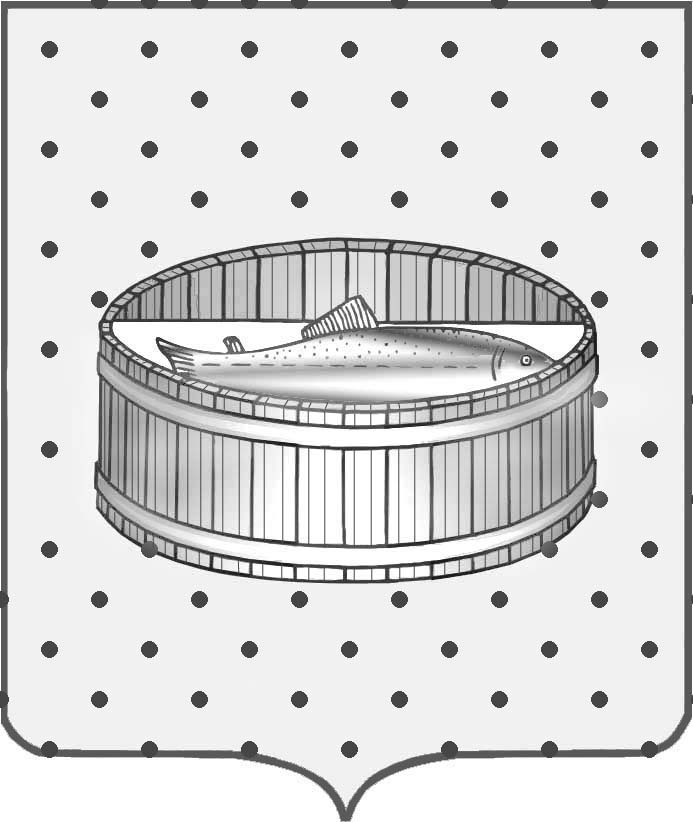 Ленинградская область                           Лужский муниципальный район Совет депутатов Лужского городского поселениятретьего созываРЕШЕНИЕ                                                               22 сентября 2015 года    № 75                                                                         О деятельности МУП «Городское хозяйство»В соответствии с требованиями Федерального закона от 6 октября 2003 года № 131-ФЗ «Об общих принципах организации местного самоуправления в Российской Федерации», заслушав доклад директора муниципального унитарного предприятия  «Городское хозяйство»,  Совет депутатов  муниципального образования Лужское городское поселение Лужского муниципального района Ленинградской области  РЕШИЛ:1. Принять к сведению информацию о хозяйственной деятельности муниципального унитарного предприятия  «Городское хозяйство».Глава Лужского городского поселения,исполняющий полномочия председателя Совета депутатов	                                                                           В.Н. Степанов Разослано: администрация ЛМР, КУМИ – 2 экз., МУП «Городское хозяйство»,                   прокуратура.